DATOS DEL ALUMNODATOS DE LA DEPENDENCIA O EMPRESA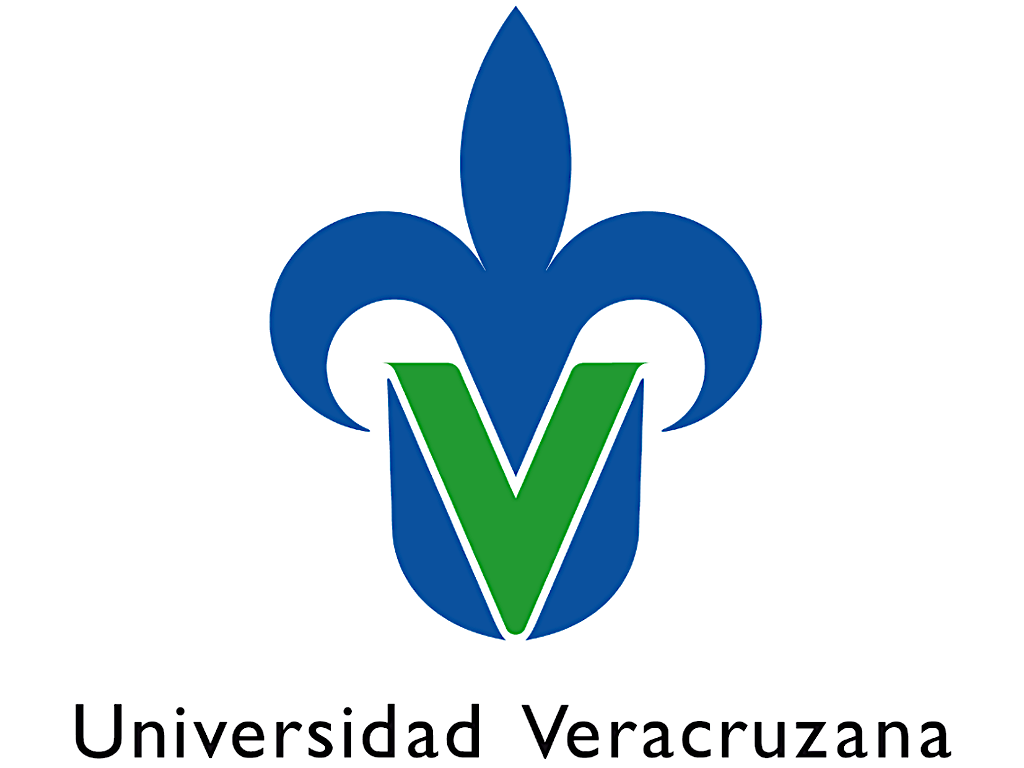 FACULTAD DE INGENIERÍA MECÁNICA Y ELÉCTRICACAMPUS POZA RICACOORDINACIÓN DE ER Y SS. SOLICITUD DE CARTA DE PRESENTACIÓNAPELLIDO PATERNOAPELLIDO MATERNONOMBRE (S)NOMBRE (S)NOMBRE (S)MATRÍCULAPROGRAMA EDUCATIVOGENERACIÓNPERÍODOPERÍODOAVANCE CREDITICION.S.S.EDADNACIONALIDADNACIONALIDADLUGAR DE NACIMIENTOFECHA DE NACIMIENTOEMAILEMAILEMAILDIRECCIÓN ( Calle y Número)DIRECCIÓN ( Calle y Número)COLONIACOLONIACÓDIGO POSTALCELULARCIUDADESTADOESTADOFECHA DE ENTREGA DEL FORMATONOMBRENOMBRENOMBRENOMBRENOMBREÁREAÁREAÁREAÁREAÁREAÁREAÁREAÁREAGERENTE, DIRECTOR O TITULARGERENTE, DIRECTOR O TITULARGERENTE, DIRECTOR O TITULARGERENTE, DIRECTOR O TITULARGERENTE, DIRECTOR O TITULARGERENTE, DIRECTOR O TITULARGERENTE, DIRECTOR O TITULARGERENTE, DIRECTOR O TITULARGERENTE, DIRECTOR O TITULARGERENTE, DIRECTOR O TITULARGERENTE, DIRECTOR O TITULARGERENTE, DIRECTOR O TITULARGERENTE, DIRECTOR O TITULARNOMBRENOMBRENOMBRENOMBRENOMBRECARGO O PUESTOCARGO O PUESTOCARGO O PUESTOCARGO O PUESTOCARGO O PUESTOCARGO O PUESTOCARGO O PUESTOCARGO O PUESTODOMICILIO DE LA DEPENDENCIA O EMPRESADOMICILIO DE LA DEPENDENCIA O EMPRESADOMICILIO DE LA DEPENDENCIA O EMPRESADOMICILIO DE LA DEPENDENCIA O EMPRESADOMICILIO DE LA DEPENDENCIA O EMPRESADOMICILIO DE LA DEPENDENCIA O EMPRESADOMICILIO DE LA DEPENDENCIA O EMPRESADOMICILIO DE LA DEPENDENCIA O EMPRESADOMICILIO DE LA DEPENDENCIA O EMPRESADOMICILIO DE LA DEPENDENCIA O EMPRESADOMICILIO DE LA DEPENDENCIA O EMPRESADOMICILIO DE LA DEPENDENCIA O EMPRESADOMICILIO DE LA DEPENDENCIA O EMPRESACALLE Y NÚMEROCALLE Y NÚMEROCALLE Y NÚMEROCALLE Y NÚMEROCALLE Y NÚMEROCOLONIACOLONIACOLONIACOLONIACOLONIACÓDIGO POSTALCÓDIGO POSTALCÓDIGO POSTALTELÉFONOTELÉFONOCIUDADCIUDADCIUDADESTADOESTADOSECTORSECTORSECTORSECTORSECTORSECTORGOBIERNOGOBIERNOGOBIERNOGOBIERNOSOCIALPRIVNOMBRE DEL JEFE INMEDIATONOMBRE DEL JEFE INMEDIATONOMBRE DEL JEFE INMEDIATONOMBRE DEL JEFE INMEDIATOCARGO/PUESTOCARGO/PUESTOCARGO/PUESTOCARGO/PUESTOTELÉFONOTELÉFONOTELÉFONOTELÉFONOTELÉFONOEmail JEFE INMEDIATOFECHA INICIOFECHA INICIOFECHA INICIOFECHA TÉRMINOFECHA TÉRMINOHORARIOHORARIOÁREA O DEPTO S.S.ÁREA O DEPTO S.S.ÁREA O DEPTO S.S.ÁREA O DEPTO S.S.ÁREA O DEPTO S.S.Vo.Bo. DEL  DOCENTEDE SERVICIO SOCIALVo.Bo. DEL  DOCENTEDE SERVICIO SOCIALVo.Bo. DEL  DOCENTEDE SERVICIO SOCIALVo.Bo.COORDINADOR ER Y SSVo.Bo.COORDINADOR ER Y SSVo.Bo.COORDINADOR ER Y SSDRA. CELIA MARIA CALDERÓN RAMÓNDRA. CELIA MARIA CALDERÓN RAMÓNDRA. CELIA MARIA CALDERÓN RAMÓNDRA. CELIA MARIA CALDERÓN RAMÓNDRA. CELIA MARIA CALDERÓN RAMÓNDRA. CELIA MARIA CALDERÓN RAMÓN